3D MODELYPoužité grafické symbolypopis katalogůZpracoval:		František KružíkObsah: 	1.  Značky PDMS  											   3	2.  Katalog PDMS 											   5			2.1  Úvod												   5		2.2  Zásady pro zařazení prvku							   7			2.2.1   Modul Paragon								   7			2.2.2   Modul Specon								   9		2.3  Princip výběru komponent							   9		2.4  Struktura katalogové databáze							 10		2.5  Systematika tvorby nových prvků						 19		2.6  Katalogové potrubní komponenty						 19			2.6.1   Zásady tvorby								 19			2.6.2   Armatury									 20			2.6.3   Tvarovky									 23			2.6.4   Trubky										 25			2.6.5   Hrdla										 26			2.6.6   Oblouky									 28			2.6.7   Odbočky									 30			2.6.8   Přechody (redukce)							 31			2.6.9   Příruby										 32			2.6.10 Slepé Příruby 								 33			2.6.11 Clony										 34			2.6.12 Dna										 36			2.6.13 Těsnění										 38		2.7  Katalogové komponenty – část ocel						 39		2.8  Katalogové komponenty – část elektro					 39		2.9  Katalogové komponenty – část vzduchotechnika			 40	3.  Vývojové diagramy										 41		3.1  Vývojový diagram pro tvorbu armatury					 41		3.2  Vývojový diagram pro tvorbu potrubní komponenty		 421.  Značky PDMSV PDMS se knihovny značek používají pouze v modulu DRAFT. Zobrazení důležitých informací na výkresu v PDMS - modul DRAFT - je prováděno pomocí prvků SLABEL a GLABEL. Prvek SLABEL má tvar odpovídající vybrané značce z knihovny. Tyto značky jsou uživatelsky definované. Popisovanými atributy, které jsou takto jednotně zobrazovány, jsou výšková kóta, jméno potrubní větve s udáním světlosti, jméno zařízení, apod.	Veškeré popisy jsou tvořeny tzv. inteligentními texty, které slouží pro zobrazení aktuální databázové hodnoty příslušného výrazu.Příklad z knihovny prvku SLABEL modifikovaného pro potrubní větev:  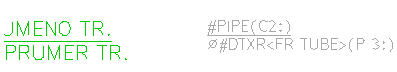 Příklad použití prvku SLABEL modifikovaného pro potrubní větev: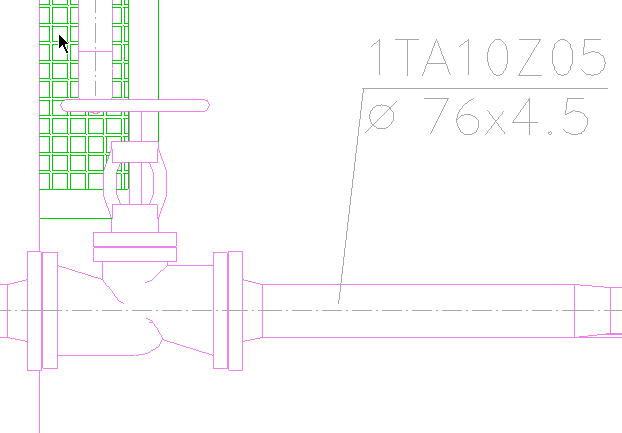 Příklad z knihovny prvku SLABEL modifikovaného pro výškové kótování: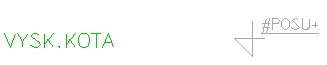 Příklad použití prvku SLABEL modifikovaného pro výškové kótování:Příklad použití prvku GLABEL pro uvedení jména zařízení na výkresu: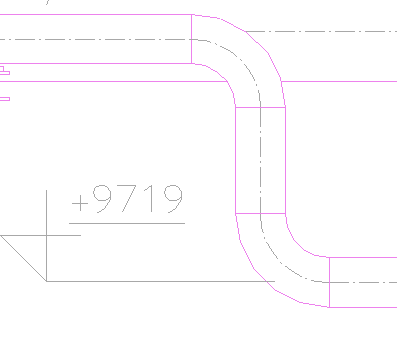 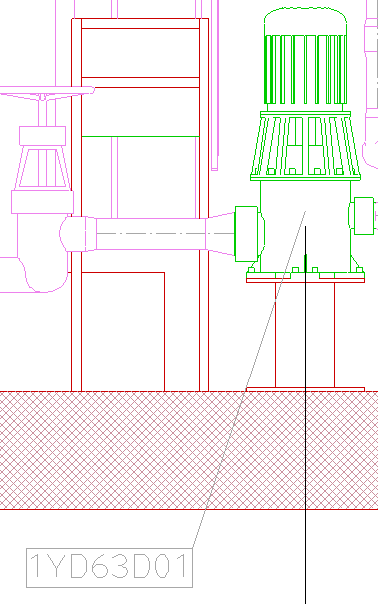 2.  Katalog PDMS2.1  ÚvodV katalogové databázi systému PDMS jsou ukládána společně sdílená data projektových prvků. Katalogová databáze poskytuje v průběhu tvorby modelu prostředky pro vybírání specifických elementů z vlastního katalogu komponent.	Katalog PDMS je používán hlavně pro uchování grafických i negrafických informací.Důvodem tvorby katalogu je :zvýšení produktivity práce, zrychlení vkládání prvků, automatizovaný výběr komponenty dle předchozího DN, PN, typu připojení atd.změny v katalogu systém automaticky zanese do zobrazení v modelu, tj. ve všech výskytech komponenty jsou data aktuálnísnížení paměťového prostorudíky katalogu je možné při výskytu katalogové komponenty v modelu uchovávat pouze informaci o jménu, natočení, pozici a typu komponenty. Její detailní tvar, název, označení parametrů apod. jsou uchovávány centrálně v katalogové databázi. V katalogu je detailně popsána komponenta se všemi potřebnými údaji a při opakovaném použití (např. redukce, koleno, armatury …) nedochází ke zbytečné nadbytečnosti dat. vytvoření ucelené řady komponentdíky tomu, že systém umožňuje parametricky popisovat komponenty, je možné vytvořit jediný 3D model pro celou řadu komponenty např. od DN 40 do DN 100. Katalog se v systému PDMS vytváří pomocí modulů PARAGON a SPECON. Nejprve se vytváří vlastní tvar a popis komponenty (PARAGON), poté je komponenta zařazena dle výběrových kritérií do databáze se selektory (SPECON). Data se ukládají do společné databáze, ve které se nacházejí obě hierarchické struktury.Schéma hierarchického uspořádání katalogu:Z přiloženého schématu katalogu je zřejmé začlenění jednotlivých prvků katalogových komponent. Větev Connections - připojení - slouží pro nastavení připojení komponenty pro její použití v modelu.Bolts slouží pro nastavení počtu a typu šroubů pro komponenty, které mají šroubové spoje. Tyto informace se uchovávají v textové podobě a lze je používat při výpisech použitých komponent. Units slouží pro nastavení a definici vlastních jednotek. Pokud je potřeba definovat vlastní jednotky, systém je schopen vložit přepočet hodnot na jednotky implementované. Po jejich zavedení je možné je běžně používat ve všech výpisech a dotazech jako jednotky implementované. Specifications je část db, která je spravována modulem SPECON a slouží pro zavedení systému selektorů - výběrových kritérií, které zajišťují automatický výběr komponenty při jejím vkládání projektantem do modelu PDMS v modulu DESIGN.Groups je speciální částí databáze, která umožňuje logicky sloučit prvky modelu bez ohledu na jejich umístění v hierarchii modelu. Tento způsob lze s úspěchem provést například pro sdružení všech elektricky poháněných čerpadel, jednotlivých částí obrysových zdí místnosti apod. S takto vytvořenou a pojmenovanou skupinou lze v modelu pracovat jako s ucelenou strukturou, lze ji přidávat a odebírat ze zobrazení modelu, přiřazovat barvu zobrazení pro zvýšení přehlednosti atd.Strom CATA je katalogovou částí zpravovanou modulem PARAGON. V této struktuře je umístěn a zařazen katalogový prvek na příslušné úrovni.2.2  Zásady pro zařazení prvku 2.2.1  Modulu PARAGONV modulu Paragon je při vytváření nového prvku důležité jej správně zařadit v katalogové databázi, aby jeho výběr byl bezproblémový a logický. Díky hierarchické struktuře katalogu je potřeba prvky rozdělovat podle jejich funkce a typů -  a to sestupně dle důležitosti výběrového kriteria. Na nejvyšší úrovni se katalogové komponenty dělí na potrubní komponenty a ocel. V dalším je popsána problematika hierarchického začleňování jednotlivých potrubních komponent a ocelových profilů do katalogu.Potrubní komponentyPro hrubé rozdělení katalogu se vytváří prvky CATA, které slouží k dělbě katalogových komponent na základní typy (ARMATURY, POTRUBÍ, VZDUCHOTECHNIKA, KABELOVE LÁVKY, OCEL atd.)  podle jejich funkčnosti.Následující dělení je prováděno pomocí prvků SECT, dle typu použití, ovládání atd. (např. pro ARMATURY: VUE - ventil uzavírací elektricky ovládaný, VUR - ventil uzavírací ruční, VPR - ventil pojistný).Další úroveň tvoří prvek CATE, který je kategorií pro vybraný typ. Zde jsou sdruženy komponenty se stejnou funkčnosti a obdobným způsobem použití, liší se pouze rozměry a parametry. Prvek CATE vlastní několik dalších typů  dle přiloženého schématu.Dále následuje prvek SCOM, který náleží konkrétní komponentě. Nese informaci o jejím jméně a odkazuje na něj GMSE - obsahuje seznam grafických 3D primitivů, které společně určují tvar komponenty.PTSE - nese informace o složení P-pointů a jejich rozmístění na tvaru komponenty. Jejich úkolem je vytvářet pomyslné lokální souřadné systémy do kterých jsou umísťovány konkrétní 3D primitivy.MTEX - slouží pro nastavení materiálů z nichž je modelovaná komponenta vyrobena. Slouží zejména pro výpisy a exporty do jiných výpočetních programů.Ocelové profilyPrvní rozdělení ocelových profilů se provádí pomocí prvku CATA, který obvykle specifikuje normu dle které je katalog sestaven. Například rozdělení ČSN, DIN apod.Prvek STSE rozděluje ocelové profily dle jejich základních tvarů tzn. I, U, L atd.Základní distribuce SW PDMS obsahuje kompletní katalog DIN ocelových profilů. Práce v modulu PARAGONu v aplikaci Steelwork je obdobná jako v Pipework.2.2.2  Modul SPECONTento modul slouží k zavedení výběrových kriterií pro vyhledávání komponenty v hierarchii katalogu.Nejvýše položený prvek náležející správě modulu SPECON je SPWL. Na této úrovni se katalogový výběr provádí dle základní funkčnosti prvků. Např. potrubní komponenty, vzduchotechnika, ocelové konstrukce atd.Dále se struktura rozpadá na prvky SPEC, kde jsou prvky děleny dle specifikace obvykle PN.Následujícím prvkem  je SELEC, který slouží pro kompletní rozdělení dle požadovaného počtu parametrů. Vždy nadřazený prvek obsahuje otázku dle které je prvek vybírán a podřízené prvky obsahují odpověď. Pro tento způsob výběru je vhodné stanovit pořadí významu jednotlivých atributů. Strom výběru sestavujeme sestupně dle významu atributů.Na poslední a nejnižší úrovni se nachází prvek SPCOM, který přísluší konkrétní komponentě a obsahuje odkaz na ni.2.3  Princip výběru komponentProjektant při práci v DESIGNu zadá kriteria výběru a systém automaticky projde celý strom a skončí na prvku SPCOM, který je nejníže.Prvek SELE obsahuje atribut ANSWER - odpověď. Odpověď je odpovědí na otázku předchozího (nadřazeného) prvku.Dalším atributem je QUEST - otázka. Otázka bude aplikována pro další výběr, tedy na prvky bezprostředně vlastněné tímto prvkem.Posledním atributem je QUALIFIER- číslo, které spolu s atributem tvoří dohromady celou otázku (např. hei300, dia200, atd.).2.4 Struktura katalogové databáze Katalogová databáze je hierarchická. Pod jedinou databází jsou sdruženy prvky SPWL i CATA. Prvky SPWL jsou datové struktury sloužící pro výběr komponenty. Obsahuje výběrová kriteria k jednotlivým komponentám.Prvky CATA jsou datové struktury sdružující informace o jednotlivých katalogových komponentách ( tvaru, popisné parametry apod.) Prvky SECT jsou analogií prvků CATA pro ocelové válcované profily.Prvky CCTA obsahují informace o kompatibilitě připojení jednotlivých potrubních prvků.Prvky BLTA slouží pro přiřazení šroubů v přírubových spojích.V následujícím textu jsou uvedeny výpisy prvků SPWL, CATA, SECT, CCTA a BLTA. Prvky, které jsou obsaženy v instalaci systému PDMS nejsou v tomto manuálu popisovány, protože jsou detailně popsány v základní soubor manuálů PDMS.  Použití prvků v původní podobě se předpokládá u ocelových konstrukcí a vzduchotechniky.SPWLPOTRUBI-SPEC  (potrubní specifikace)SPECA6		A10		A16		A25		A40		A63		A100		A160		A250B6B10B16B25B40B100VZDUCHOTECHNIKA-SPEC 	( vzduchotechnika     standardní z instalace PDMS)SPECRDUCTHARGREAVESKABELOVE-LAVKY-SPEC  (specifikace kabelových lávek)SPECSCTGHDCTGMDCLGULOZENI-SPEC (specifikace uloženi)SPECPZ-CSNHRDLA-SPEC (specifikace hrdel)SPECBWD	- hrdla přivařovacíFGX		- hrdla přírubová PN6 dle ČSNFGA		- hrdla přírubová PN10 dle ČSNFGB		- hrdla přírubová PN16 dle ČSNFGC		- hrdla přírubová PN25 dle ČSNFGD		- hrdla přírubová PN40 dle ČSNFGE		- hrdla přírubová PN63 dle ČSNFGF		- hrdla přírubová PN100 dle ČSNFGG		- hrdla přírubová PN160 dle ČSNFGH		- hrdla přírubová PN250 dle ČSNCATA  (katalog armatur)ARMATURYSECTARMATURY-MATERIALYVUR	-ventily uzavírací ručníVUE	-ventily uzavírací s elektropohonemVUES	-ventily uzavírací se stejnosměrným elektropohonemVUH	-ventily uzavírací s hydraulickým pohonemVUS		-ventil uzavírací s elektromagnetickým pohonemVURU	-ventil uzavírací ruční se zahlcovanou ucpávkouVUEU	-ventil uzavírací s elektropohonem a zahlcovanou ucpávkouVUSU	-ventil uzavírací se stejnosměrným elektropohonem a                            zahlcovanou ucpávkouVUHU	-ventily uzavírací s hydraulickým pohonem a zahlcovanou                                    ucpávkouVUU	-uzamykatelná armaturaKUR	-klapka uzavírací ručníKUE	-klapka uzavírací s elektropohonemKUH	-klapka uzavírací s hydraulickým pohonemKUP		-klapka uzavírací s pneumatickým pohonemKUED	-klapka uzavírací s elektrickým dálkovým pohonemKRR	-klapka regulační ručníKRE		-klapka regulační s elektropohonemKURH	-klapka regulační s hydraulickým pohonemVUSO	-ventil uzavírací s elektropohonem a ručním obtokemVUP		-ventil uzavírací s pneumatickým pohonemVURN	-ventil uzavírací ruční nárožní (rohový)VPOZ	-ventil plovákovýVUEZ	-rychlouzavírací armatura s elektropohonemVUEO	-rychlootevírací armatura s elektropohonemVUPZ	-rychlouzavírací armatury s pneumatickým pohonemVUPO	-rychlootevírací armatury s pneumatickým pohonemSUR		-šoupátka uzavírací ručníSUE		-šoupátka uzavírací s elektropohonemSUS		-šoupátka uzavírací se stejnosměrným elektropohonemSURU	-šoupátka uzavírací ruční se zahlcovanou ucpávkouSUEU	-šoupátka s elektropohonem a zahlcovanou ucpávkou  SRR		-šoupátka regulační ručníSRE		-šoupátka regulační s elektropohonemVRR	-ventily regulační ručníVRE		-ventily regulační s elektropohonemVRH	-ventily regulační s hydraulickým pohonemVRP		-ventily regulační s pneumatickým pohonemVRD	-ventily redukčníVZP		-ventily zpětné příméVZPN	-ventily zpětné nárožníKOH	-kohoutyKOHE	-kohouty s elektropohonem KORE	-kohouty regulační s elektropohonemKZP		-klapky zpětnéKZPD	-klapky zpětné s dotěsněnímKZPV	-klapky zpětné s vývodemPOTRUBI-KOMPONENTY  (katalog potrubních komponent)SECTTVAROVKYCLONYFILTRYTRUBKYDNAHRDLAODBOCKYOHYBYPRECHODYPRIRUBYPRIRUBY-SLEPETESNENITRUBKYKABELOVE-LAVKY (katalog kabelových lávek)SECTCABLE-TRAY-GEOM-SETSCABLE-TRAY-PT-SETS90DEG-FLAT-BEND-RHHD90DEG-FLAT-BEND-RH90DEG-FLAT-BEND-LHHD90DEG-FLAT-BEND-LH60DEG-FLAT-BEND-RHHD60DEG-FLAT-BEND-RH60DEG-FLAT-BEND-LHHD60DEG-FLAT-BEND-LH45DEG-FLAT-BEND-RHHD45DEG-FLAT-BEND-RH45DEG-FLAT-BEND-LHHD45DEG-FLAT-BEND-LH30DEG-FLAT-BEND-RHHD30DEG-FLAT-BEND-RH30DEG-FLAT-BEND-LHHD30DEG-FLAT-BEND-LHTRAYHDTRAYTRAYFHDTRAYFTRAYVHDTRAYV90DEG-INSIDE-RISERHD90DEG-INSIDE-RISER90DEG-OUTSIDE-RISERHD90DEG-OUTSIDE-RISER60DEG-INSIDE-RISERHD60DEG-INSIDE-RISER60DEG-OUTSIDE-RISERHD60DEG-OUTSIDE-RISER45DEG-INSIDE-RISERHD45DEG-INSIDE-RISER45DEG-OUTSIDE-RISERHD45DEG-OUTSIDE-RISER30DEG-INSIDE-RISERHD30DEG-INSIDE-RISER30DEG-OUTSIDE-RISERHD30DEG-OUTSIDE-RISEREQUAL-TEEHD-EQUAL-TEEUNEQUAL-TEEHD-UNEQUAL-TEECROSSHD-CROSSCONCENTRIC-REDUCERSHD-CONCENTRIC-REDUCERCABLE-TRAY-DETAILSCABLE-TRAY-MATERIALSCABLE-LADDER-GEOM-SETSCABLE-LADDER-PT-SETSCABLE-LADDER-DETAILSCABLE-LADDER-MATERIALSMDLADDERMDLADDERFMDLADDERVMDCL90DEG-FLAT-BEND-RHMDCL90DEG-FLAT-BEND-LHMDCL60DEG-FLAT-BEND-RHMDCL60DEG-FLAT-BEND-LHMDCL45DEG-FLAT-BEND-RHMDCL45DEG-FLAT-BEND-LHMDCL30DEG-FLAT-BEND-RHMDCL30DEG-FLAT-BEND-LHMDCL90DEGIRMDCL90DEGORMDCL60DEGIRMDCL60DEGORMDCL45DEGIRMDCL45DEGORMDCL30DEGIRMDCL30DEGORMDCLETMDCLCROSSMDCLUTMDCLCRMDCLERRHMDCLERLHKABELOVE-ZLABY (katalog kabelových žlabů)SECTISOGEN-ELEC-DETAILISOGEN-ELEC-MATERIALKUKKBVZDUCHOTECHNIKA 	   (katalog vzduchotechniky– standardní z instalace PDMS)SECTMATERIALSDUCT_SPIRALLY_WOUNDCOUPLING_FEMALECOUPLING_MALETEE_BELLMOUTHBEND_SEGMENTED_SHORTBEND_SEGMENTED_LONGTEE_MITREDTEE_SHOETEE_CONICALTEE_TWINPRESSED_SHORTTEE_TWINPRESSED_LONGBEND_PRESSED_SHORTBEND_PRESSED_LONGTEE_SQUAREREDUCER_CONCENTRICREDUCER_ECCENTRICHVAC/PTSEHVAC/GMSEHVAC/DUCTHVAC/ELBOWSHVAC/KNEESHVAC/REDUCERSHVAC/TRANSHVAC/OFFSHVAC/TEESHVAC/OLETSHVAC/NOZZLESHVAC/ENDCAPHVAC/INLINEHVAC/DIVIDERSCSN-ULOZENISTSEULOZENI-OCELSECTULOZENI-CONFOBJIMKYNOSNIKYTYCETRMENYPODPERYKOTEV.STOJANYPRUZINYUCHYCENI-ZAVESUATTACHMENTSCSN-OCELSTSEZEBRIKYBLTATABULKA-SROUBUBLISSROUB.SPOJEMBLISROUB.SPOJE-NESTEJNELTABDELKY-SROUBUCCTAPRIPOJENI-POTRUBICOCOBWDBWDTUBTUBTUBBWDTUBOPENOPENOPENCLOSCLOSFGXGGXFGAGGAFGBGGBFGCGGCFGDGGDFGEGGEFGFGGFFGHGGHFGIGGIBWDOPENFGDOPENDRANDRANTUBDRANBWDDRANPOHPOHHAZMHAZMCLOSPOHMMAMSRPPPPPPOPENSCFTUBPRIPOJENI-ULOZENICOCOOBJOBJPKPKPKOPKOOBJSOBJSNOSNOSTYCTYCTRMETRMEPBPBPRIPOJENI-VZDUCHOTECHCOCOMDUC-FDUCDUCT-DUCTPRIPOJENI-KABELOVE-LAVKYCOCOBOXIBOXIBOXIOPEN2.5 Systematika tvorby nových prvkůV předchozím oddíle je znázorněna kostra struktury katalogové databáze, která je použita pro tvorbu modelu JE Temelín. Do této struktury jsou vloženy jednotlivé katalogové komponenty s jednoznačným systémem značení a zařazení.2.6 Katalogové potrubní komponenty 2.6.1 Zásady tvorby Komponentu vytváříme tak aby v modulu design byla optimálně použitelná. S ohledem na způsob použití katalogových komponent v modulu Design je vhodné umístit základní osový kříž  (bod P0 ) do průsečíku os přípojných míst. Tento princip je důležitý pro umísťování komponenty, zejména pro její zarovnávání podle jiného bodu v modelu, pro její otáčení, zrcadlení atd.Některé parametry, které popisují tvar komponenty definujeme jako designové, tedy v modulu Design zadáváme jejich číselnou hodnotu: Např.: úhel ohybu (kolena), úhel nátrubku, úhel natočení elektropohonu armatury ke směru proudění média apod.Dále jsou uvedeny další zásady selektivně pro jednotlivé typy potrubních komponent, zejména s ohledem na jejich doznačování a použití.Při sestavování parametrického popisu vytváříme seznam parametrů v následujícím pořadí:DN jmenovitý průměr (resp. průměry) 	vnější průměr (resp. průměry)typ připojení (pokud je nezbytný)stavební výškastavební délkaostatní parametryJmenovitý průměr DN je v seznamu parametrů vždy na první pozici.Tvorba grafické reprezentace a nastavení parametrů se provádí v modulu Paragon. Při tvorbě komponent je nutno dodržovat zásady pro zařazování prvků v hierarchii příslušných databází, dodržovat systematiku pojmenování a korektně vyplňovat údaje přidružených prvků. Veškeré CATE musí mít definován Sdte, což je detail text, který má za úkol uchovávat informaci o komponentě pro její jednoznačné určení. Sdte pro každou CATE  má jméno této CATE zleva doplněno textem "D".Atribut Rtext je ve tvaru odpovídajícím CATE, tvary Rtextů se mění dle typu komponenty.  Prvek CATE obsahuje prvky TEXT, které mají za úkol uchovávat textový popis některých prvků databáze, kterými jsou jednotlivé parametry popisu komponenty a prvky PTSE a GMSE ve tvaru: Vektory připojovacích bodů (Ppoint1, Ppoint2) míří „z komponenty ven“.Vybere se příslušný CATA - ARMATURY (pro armatury) nebo POTRUBI-KOMPONENTY (pro ostatní potrubní komponenty).V dalších kapitolách je popsán proces tvorby (resp. doplňování) nových armatur a ostatních potrubních komponent do katalogu včetně systematiky označování. Pro snazší orientaci je k potrubním komponentám přiloženo schéma s rozložením P-pointů, umístění v lokálním souřadném systému a složení z jednotlivých primitivů. Pro některé typy je naznačena skladba parametrů.2.6.2 ArmaturyV případě tvorby nové armatury se nejdříve vyhledá SECT dle jejího typu (případně se vytvoří) - viz předchozí oddíl. V odpovídajícím SECT se vytvoří prvek CATE. Označení CATE vychází z normy výrobce armatury a obsahuje kód dle ČSN. Sdružuje armatury celé vyráběné (používané) řady.  Pokud je potřeba jen doplnit řadu o další komponentu, pak prvky SECT a CATE jsou již vytvořeny a pouze se vyhledá správné umístění.Má-li celá sestavovaná řada armatur stejný geometrický tvar (jsou podobné), pak je CATE vlastníkem pouze jediného PTSE a GMSE, které jsou shodné pro celou řadu.Je-li vyráběná řada podobná pouze pro určitá DN, vytvoří se ke každé takovéto skupině sada PTSE a GMSE se standardním názvem (viz níže) a tento název je doplněn zprava velkým znakem abecedy v pořadí od A do Z příslušející skupině od nejmenšího DN.Dále se vytváří vlastní prvek SCOM, který odpovídá konkrétnímu typu  a velikosti komponenty. Není-li vytvořen vhodný prvek PTSE a GMSE, je potřeba jej vytvořit. Nejprve se vytváří prvek PTSE, který definuje tzv. P-pointy, tedy význačné body, které jsou v místech středů lokálních souřadných systémů (slouží k následnému umístění grafických primitivů) a v připojovacích místech. Označení PTSE vytváříme doplněním jména CATE zleva znaky  „P-“.Podle typu se P-pointy dělí na:PTAXI	- axiální p-point 	- umístěn na ose a směr je rovnoběžný s osouPTCAR	- kartézský p-point - umístěn v prostoru a směr je rovnoběžný s osouPTMIX	- kombinovaný typ - umístěn v prostoru a směr je obecný úhel vůči osám	Tvorba PTSE (P-pointset)	Nejprve je potřeba určit rozmístění a typy P-pointů, které budou použity. První P-point se používá pro připojení armatury - tzv. vstupní (arrive), druhý jako výstupní (leave). Pro tyto P-pointy se definuje připojovací průměr, který odpovídá DN dle ČSN vytvářené armatury a  typ připojení (přivařovací či přírubový). 	Tvorba GMSE (Geomset)GMSE je prvek stojící na stejné hierarchické úrovni jako COMPonent a PTSE. Označení GMSE se vytváří doplněním jména CATE zleva znakem  „G-“.Slouží ke sdružování katalogových geometrických primitiv, které vytvářejí reálný tvar katalogového dílu, který je používán ostatními moduly PDMS (DRAFT a GROUT k vykreslování, CLASHER  ke kolizní analýze).Vytváření může následovat až po sestavení PTSE (definici P-pointů). Vnější tvar komponenty se aproximuje (modeluje) ze základních geometrických primitivů, které jsou umisťovány pomocí parametrického popisu na P-pointy a jejich vnější rozměry jsou určovány číselnými hodnotami (absolutně) nebo funkcemi pomocí matematických operací závislosti na velikostech popisných parametrů komponenty (parametricky). Je nutno pojmenovat parametry, kterými je komponenta definována pro její další modifikace a pro následné použití.	2.6.3. Tvarovky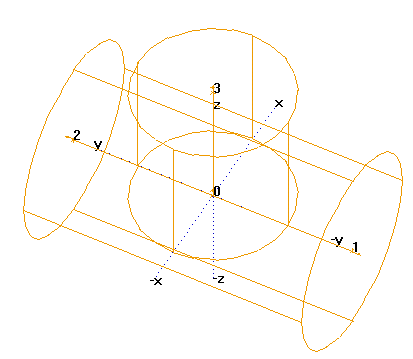 	Typy CATEGTYP	TEESCOM (jméno komponenty)  je vytvořen  rozšířením jména CATE zprava o velikost PN dle ČSN, následuje lomítko a údaj o jmenovitém průměru a opět následuje lomítko a jmenovitý průměr odbočky.Příklad:SCOM /TSV16\150\100T-kus svařovaný PN 16 o jmenovitém průměru 150 mm s odbočkou o jmenovitém průměru 100 mm. Parametrický popis:PTSEPři tvorbě tvarovek se umisťuje P-point 1 (vstupní bod - arrive) na záporné poloose –y ve vzdálenosti 0,5 stavební délky tvarovky a P-point 2 na opačné poloose v téže vzdálenosti.  P-point 3 je pak umístěn na ose z ve vzdálenosti stavební délky. Všechny P-pointy mají nastaveny odpovídající parametry připojení skutečné komponentě, tedy GMSETvar komponenty je složen ze dvou válců, kde první je orientován z bodu P1 do P2 a druhý je z bodu P0 do P3.Budoucí osy komponenty se tvoří prvky line (čáry).2.6.4 Trubky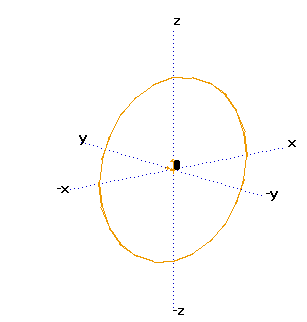 Typy CATEGTYP	TUBESCOM (jméno komponenty)  je vytvořen  rozšířením jména CATE zprava o velikost vnějšího průměru.Příklad:SCOM /TUBE323.9Parametrický popis:Definice potrubních materiálů:V modelu se rozlišují dva základní materiály – ocel uhlíková a nerezová2.6.5 Hrdla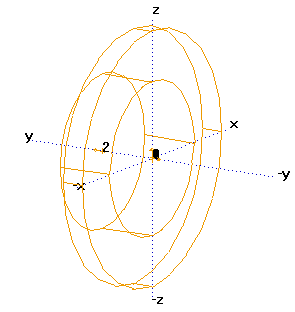 Typy CATEGTYP	NOZZSCOM (jméno komponenty) přivařovací hrdla	SCOM  je vytvořen rozšířením jména CATE zprava o velikost DN Příklad: SCOM/ HBWD100Hrdlo přivařovací DN 100přírubová hrdlaSCOM  je vytvořen rozšířením jména CATE zprava o velikost DN, dále lomítko a velikost PN dle ČSNPříklad: SCOM/ HFGE100\40Hrdlo přírubové DN 100, PN 40Parametrický popis:	2.6.6 Oblouky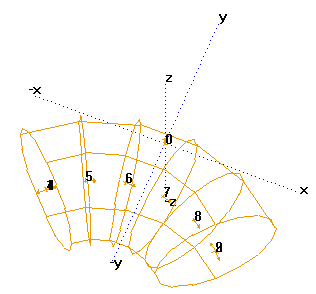 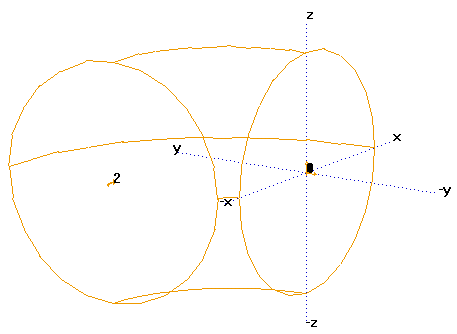 Typy CATEGTYP	ELBOSCOM (jméno komponenty) je vytvořen rozšířením jména CATE zprava o velikost PN dle ČSN, dále je lomítko a údaj o jmenovitém průměru, dále „R“ a velikost poloměru zalomení dělená DN. Příklad:SCOM /OBV16\500R3Oblouk svařovaný z 5 segmentů PN 16, jmenovitý průměr 500 o poloměru rovném trojnásobku jmenovitého průměru.  Parametrický popis:Velikost úhlu je zadávána z modulu Design, aby bylo možné tvořit i potrubní větve spádované a řešit montážní zalomení. Velikost rádiusu (RADI) je rovněž zadávána z Designu.PTSERozložení P-pointů se volí dle zásad stanovených výše tj. aby komponenta byla snadno manipulovatelná v modulu Design je nutno mít průsečík os připojovacích míst v počátku, tedy v bodě P0. Dále je nutno počítat s modifikovatelností úhlu a rádiusu komponenty dle potřeb uživatele Designu.Oba P-pointy mají nastaveny parametry připojení odpovídající skutečné komponentě. GMSETvar komponenty je tvořen jediným primitivem (částí anuloidu) z bodu P1 do P2, vykreslování budoucí osy je řešeno zatržením centerline při vytváření primitivu. 	2.6.7 Odbočky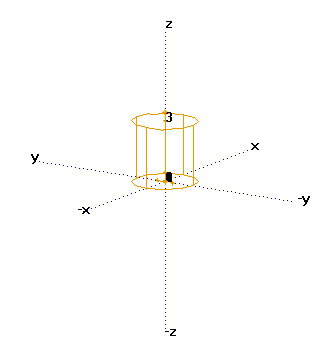 Typy CATEGTYP	OLETSCOM (jméno komponenty) je vytvořen rozšířením jména CATE zprava o velikost DN potrubí dle ČSN, dále je lomítko a údaj o jmenovitém průměru odbočky.	Příklad:							SCOM /ODB80\25	Odbočka přivařovací ze jmenovitého průměru 80 mm na jmenovitý průměr 25 mm.Parametrický popis:2.6.8 Přechody (redukce)Typy CATEGTYP	REDUSCOM (jméno komponenty) je vytvořen rozšířením jména CATE zprava o velikost většího DN dle ČSN, dále je lomítko a údaj o menším DN.	Příklad:							SCOM /PPR65\40Přechod přímý z DN 65 na DN 45.Parametrický popis:2.6.9 Příruby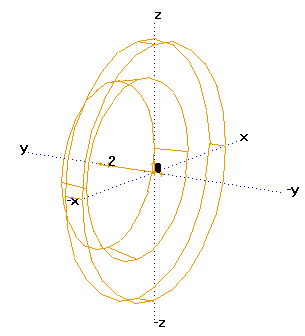 Typy CATEGTYP	FLANSCOM (jméno komponenty) je vytvořen rozšířením jména CATE zprava o velikost DN dle ČSN.	Příklad:						SCOM /PFGC100Příruba o jmenovitém průměru 100 mm a specifikaci PN 25 dle ČSN.Parametrický popis:	2.6.10 Slepé příruby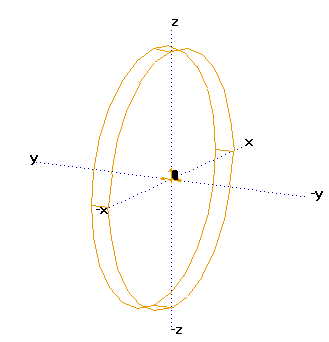 Typy CATEGTYP	FBLISCOM (jméno komponenty) je vytvořen rozšířením jména CATE zprava o velikost většího DN dle ČSN.Příklad:							SCOM /SFGC100Příruba slepá o jmenovitém průměru 100 mm a specifikaci PN 25 dle ČSN.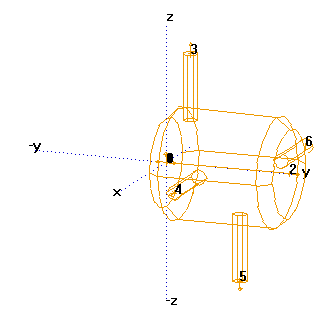 2.6.11 ClonyTypy CATEGTYP 	INSTSCOM (jméno komponenty) je vytvořen rozšířením jména CATE zprava o specifikaci PN dle ČSN, následuje lomítko a velikost DN dle ČSN.	Příklad:							CLII16\800\20Clona měřící o specifikaci PN16 s vnějším jmenovitým průměrem DN800 a jmenovitým průměrem odběrů DN20.Parametrický popis:	2.6.12 Dna	Typy CATE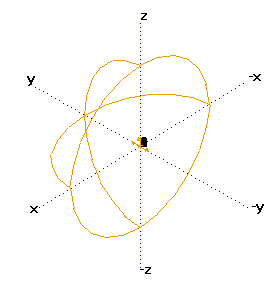 GTYP	CAPSCOM (jméno komponenty) je vytvořen rozšířením jména CATE zprava o velikost DN dle ČSN, dále je lomítko a údaj o PN.	Příklad:							SCOM /DD65\40Dno deskové DN 65 a PN 40.Parametrický popis:2.6.13 TěsněníTypy CATEGTYP	GASKSCOM (jméno komponenty)  je vytvořen rozšířením jména CATE zprava o velikost DN dle ČSN.	Příklad:							SCOM /TFGG100Těsnění o jmenovitém průměru 100 mm a specifikaci PN 100 dle ČSN.2.7 Katalogové komponenty – část ocelPro modelování ocelových konstrukcí je používán katalog komponent dodávaný standardně se software PDMS. Katalogy kabelových lávek  a žlabů jsou vytvořeny tak, že jednotlivé prvky jsou parametricky zadávány pro dodržení skutečných rozměrů a tvarů a obsahují kompletní sortiment používaný v praxi.  Doplňování katalogů v této části se nepředpokládá.	CSN-OCELTato část je vytvořena pro tvorbu ocelových žebříků a ovládá se makroprogramem z modulu DESIGN.	STD-JOINTS	Tato část je dodávána společně se software PDMS a obsahuje standardní připojení ocelových desek na části stavby. 2.8 Katalogové komponenty – část elektroKABELOVE-LAVKY	Pro potřeby modelování skutečného stavu byl základní katalog kabelových lávek modifikován. Protože v praxi je obvyklé při montáži nezachovávat standardní rozměry a úhly jsou jednotlivé komponenty zadávány parametricky, čímž je zajištěna přesnost tvaru modelu  a skutečného umístění. Modifikace kabelových lávek je prováděna obdobně jako tvorba potrubních větví. Pro zvýšení produktivity je vytvořena speciální aplikace dostupná z prostředí PIPINGu. 	UZ-UZAVRENE_ZLABY	Tato část katalogu je vytvořena pro modelování uzavřených kabelových žlabů, je analogická s kabelovými žlaby, ale je tvořena uzavřeným profilem.	KABELOVE-ZLABY	Kabelové žlaby jsou analogické s uzavřenými žlaby, pouze profil žlabu je otevřený.2.9 Katalogové komponenty – část vzduchotechnika	V projektu je použita standardní aplikace pro modelování vzduchotechniky dodávaná společně se software PDMS. Detailním popisem použití se zabývá základní soubor manuálů PDMS.3. Vývojové diagramy3.1 Vývojový diagram pro tvorbu armatury	3.2 Vývojový diagram pro tvorbu potrubní     komponentyTyp prvkuNázevParametryJméno CATE zprava doplněno „-PAx“, kde x je pořadové číslo parametru PTSEJméno CATE zleva doplněno „P-“ GMSEJméno CATE zleva doplněno „G-“OznačeníTyp připojeníBWDPřivařovací FGXPřírubový PN6 dle ČSNFGAPřírubový PN10 dle ČSNFGBPřírubový PN16 dle ČSNFGCPřírubový PN25 dle ČSNFGDPřírubový PN40 dle ČSNFGEPřírubový PN63 dle ČSNFGFPřírubový PN100 dle ČSNFGGPřírubový PN160 dle ČSNFGHPřírubový PN250 dle ČSNCATERtextPoužitíTKVTKV, DN \ DN odbočky např. TKV, DN 150\100T-kus kovaný volněTKZTKZ, DN \ DN odbočky např. TKZ, DN 150\100T-kus kovaný v zápustceTKLTKL, DN \ DN odbočky např. TKL, DN 150\100T-kus litýTSVTSV, DN \ DN odbočky např. TSV, DN 150\100T-kus svařovanýTLYTLY, DN \ DN odbočky např. TLY, DN 150\100T-kus litý tvar YTSYTSY, DN \ DN odbočky např. TSY, DN 150\100T-kus svařovaný tvar Y1.DN2.DN odbočka3.Vnější průměr potrubí4.Vnější průměr potrubí odbočky5.Stavební délka6.Stavební výškaConnection typeBWDTyp připojení – přivařovacíBoreParam 1Jmenovitý průměr DN(zadáno parametricky)PvisibilityVisible in allP-point je viditelnýCATERtextPoužitíTUBEPotrubí  vnější průměr potrubí x tloušťka stěny , DN př.: Potrubí 323.9x22.2, DN300Potrubní díl - trubka1.DN2.Vnější průměr potrubíMateriálSMTEXTEXTOcel uhlíkováMOCocel uhlíkováOcel nerezováMOAocel nerezováCATERtextPoužitíHBWDnení definovánHrdlo přivařovací HFGXnení definovánHrdlo přírubové PN6HFGANení definovánHrdlo přírubové PN10HFGBNení definovánHrdlo přírubové PN16HFGCNení definovánHrdlo přírubové PN25HFGDNení definovánHrdlo přírubové PN40HFGENení definovánHrdlo přírubové PN63HFGFNení definovánHrdlo přírubové PN100HFGGNení definovánHrdlo přírubové PN160HFGHNení definovánHrdlo přírubové PN2501.DN2.Vnější průměr potrubí CATERtextPoužitíOBHOblouk hladky DN jmenovitý průměr, PN údaj o specifikaci PN dle ČSN, velikost úhlu st.,R velikost rádiusu v poměru k DN.Příklad: Oblouk hladký DN400, PN100, 90 st., R3' Oblouk hladkýOBSIIIOblouk 3 segmentový DN jmenovitý průměr, PN údaj o specifikaci PN dle ČSN, velikost úhlu st.,R velikost rádiusu v poměru k DN.Příklad: Oblouk 3 segmentový DN400, PN100, 90 st., R3' Oblouk svařovaný ze 3 segmentůOBSIVOblouk 4 segmentový DN jmenovitý průměr, PN údaj o specifikaci PN dle ČSN, velikost úhlu st.,R velikost rádiusu v poměru k DN.Příklad: Oblouk 4 segmentový DN400, PN100, 90 st., R3' Oblouk svařovaný ze 4 segmentůOBSVOblouk 5 segmentový DN jmenovitý průměr, PN údaj o specifikaci PN dle ČSN, velikost úhlu st.,R velikost rádiusu v poměru k DN.Příklad: Oblouk 5 segmentový DN400, PN100, 90 st., R3' Oblouk svařovaný z 5 segmentů1.DN2.Vnější průměr potrubí Connection typeBWDTyp připojení – přivařovacíBoreParam 1Jmenovitý průměr Dn(zadáno parametricky)PvisibilityVisible in allP-point je viditelnýCATERtextPoužitíODBOdbočka DN velikost jmenovitého průměruPříklad: Odbočka DN100 Odbočky přivařované1.DN větší2.DN menší3.Vnější průměr odbočkyCATERtextPoužitíPPRPřechod přímý DN jmenovitý průměr velký \ jmenovitý průměr malý, PN údaj o specifikaci PN dle ČSNPříklad: Přechod přímý DN65\40, PN100Přechod přimý1.DN větší2.DN menší3.Vnější průměr potrubí větší4.Vnější průměr potrubí menší5.Montážní délkaCATERtextPoužitíPFGAPříruba DN velikost jmenovitého průměru, PN6Příklad: PFGX DN100, PN6Příruba PN6PFGBPříruba DN velikost jmenovitéhoprůměru, PN10Příklad: PFGA DN100, PN10Příruba PN10PFGCPříruba DN velikost jmenovitéhoprůměru, PN16 Příklad: PFGB DN100, PN16Příruba PN16PFGDPříruba DN velikost jmenovitéhoprůměru, PN25 Příklad: PFGC DN100, PN25Příruba PN25PFGEPříruba DN velikost jmenovitéhoprůměru, PN40 Příklad: PFGD DN100, PN40Příruba PN40PFGFPříruba DN velikost jmenovitéhoprůměru, PN63 Příklad: PFGE DN100, PN63Příruba PN63PFGGPříruba DN velikost jmenovitéhoprůměru, PN100 Příklad: PFGF DN100, PN100Příruba PN100PFGHPříruba DN velikost jmenovitéhoprůměru, PN160 Příklad: PFGG DN100, PN160Příruba PN160PFGIPříruba DN velikost jmenovitéhoprůměru, PN250 Příklad: PFGH DN100, PN250Příruba PN2501.DN 2.Průměr příruby3.Typ připojení4.Průměr trubky5.Montážní délkaCATERtextPoužitíSFGAPříruba slepá DN velikost jmenovitého průměru, PN6Příklad: SFGX DN100, PN6Příruba slepá PN6SPFGBPříruba slepá DN velikost jmenovitéhoprůměru, PN10Příklad: SFGA DN100, PN10Příruba slepá PN10SPFGCPříruba slepá DN velikost jmenovitéhoprůměru, PN16 Příklad: SFGB DN100, PN16Příruba slepá PN16SPFGDPříruba slepá DN velikost jmenovitéhoprůměru, PN25 Příklad: SFGC DN100, PN25Příruba slepá PN25SPFGEPříruba slepá DN velikost jmenovitéhoprůměru, PN40 Příklad: SFGD DN100, PN40Příruba slepá PN40SPFGFPříruba slepá DN velikost jmenovitéhoprůměru, PN63 Příklad: SFGE DN100, PN63Příruba slepá PN63SPFGGPříruba slepá DN velikost jmenovitéhoprůměru, PN100 Příklad: SFGF DN100, PN100Příruba slepá PN100SPFGHPříruba slepá DN velikost jmenovitéhoprůměru, PN160 Příklad: SFGG DN100, PN160Příruba slepá PN160SPFGIPříruba slepá DN velikost jmenovitéhoprůměru, PN250 Příklad: SFGH DN100, PN250Příruba slepá PN250CATERtextPoužitíCLIICLII, DN velikost jmenovitého průměru\ vnější průměr potrubíPříklad: CLII, DN 100\108Clony měřící se dvěmi odběryCLIIICLIII, DN velikost jmenovitého průměru\ vnější průměr potrubíPříklad: CLIII, DN 100\108Clony měřící se třemi odběryCLIVCLIV, DN velikost jmenovitého průměru\ vnější průměr potrubíPříklad: CLIV, DN 100\108Clony měřící se třemi odběry CLOCLO, DN velikost jmenovitého průměru\ vnější průměr potrubíPříklad: CLO, DN 100\108Clony omezovací (škrticí)1.DN 2.Vnější průměr potrubí3.Vnější průměr clony4.Stavební délka5.DN odběru6.Vnější prům. odběruCATERtextPoužitíDDDno deskové DN jmenovitý průměr velký jmenovitý, PN údaj o specifikaci PN dle ČSNPříklad: Dno deskové DN65, PN100Dna deskováDKDno klenuté DN jmenovitý průměr velký jmenovitý, PN údaj o specifikaci PN dle ČSNPříklad: Dno klenuté DN65, PN100Dna klenutá1.DN 2.Vnější průměr 3.Stavební výškaCATERtextPoužitíTFGATěsnicí kroužek DN velikost jmenovitého průměru, PN6Příklad: TFGA DN100, PN6Těsnící kroužek PN6TFGBTěsnicí kroužek DN velikost jmenovitého průměru, PN10Příklad: TFGA DN100, PN10Těsnící kroužek PN10TFGCTěsnicí kroužek DN velikost jmenovitého průměru, PN16Příklad: TFGA DN100, PN16Těsnící kroužek PN16TFGDTěsnicí kroužek DN velikost jmenovitého průměru, PN25Příklad: TFGA DN100, PN25Těsnící kroužek PN25TFGETěsnicí kroužek DN velikost jmenovitého průměru, PN40Příklad: TFGA DN100, PN40Těsnící kroužek PN40TFGFTěsnicí kroužek DN velikost jmenovitého průměru, PN63Příklad: TFGA DN100, PN63Těsnící kroužek PN63TFGGTěsnicí kroužek DN velikost jmenovitého průměru, PN100Příklad: TFGA DN100, PN100Těsnící kroužek PN100TFGHTěsnicí kroužek DN velikost jmenovitého průměru, PN160Příklad: TFGA DN100, PN160Těsnící kroužek PN160TFGITěsnicí kroužek DN velikost jmenovitého průměru, PN250Příklad: TFGA DN100, PN250Těsnící kroužek PN250